Metodické doporučení________________________________________________________Inspirace pro práci s kolekcí na téma POHYBLIVÉ OBRÁZKYPro animaci je vhodná skupinová práce. Žáci si mohou rozdělit role – autor námětu, scénárista výtvarník – animátor (postav, pozadí), kameraman, režisér. Kromě výtvarných prostředků potřebujete mít k dispozici digitální zařízení na pořizování fotografií, které je třeba upevnit, aby snímky byly pořizovány ze stejného úhlu. Digitální zařízení s aplikací, do níž se pořízené snímky vloží pro jejich následné rozpohybování.Evokace k tématuZamyšlení nad otázkou, jaké jsou vaše oblíbené animované postavy a proč.Seznámení s různými animačními technikami – využití videaJak funguje animaceZaměřte pozornost žáků na různé animační techniky.Diskutujte společně o náročnosti, výhodách a nevýhodách jednotlivých způsobů.Pokud žáci nemají s animováním zkušenost, měli by začít od méně náročných animací, aby cíle, který si stanoví, dokázali dosáhnout a byli s ním spokojeni.Seznámení s podstatou animaceŽáky s animací seznámíme pomocí jednoduchých kreslených flipů, kdy rychlým střídáním obrázků vznikne díky setrvačnosti lidského oka iluze plynulého pohybu.Animované obrázkyVýroba promítačky a filmuJak na skutečnou animaciJak se to hýbeJak loutka jí a mrkáJak loutka létáPřed samotnou tvorbou je třeba zvolit námět a připravit scénář. Ten může být psaný nebo kreslený jako komiks.Experimentování s materiály – záznam kreslení do písku, mleté kávy, animování korálků, nevařených těstovin, různých přírodnin, nastříhaných papírků může být vhodným začátkem před ploškovou animací nebo animováním loutek.Při dokreslované animaci na jednu plochu postupně dokreslujeme (případně gumujeme) různými výtvarnými prostředky (pastelky, tužka, pastel, uhel) a mezi jednotlivými fázemi pořizujeme fotografie.Při ploškové animaci si žáci vystříhají kulisy a postavy z papíru nebo z jiného materiálu (postavy mohou mít odstřižené – pohyblivé části) a ty posouvají po ploše.Slepejši a motejliPro loutkovou animaci lze dobře využít modelínu nebo keramickou hlínu.Děti kreslí písničky: Nech brouka žít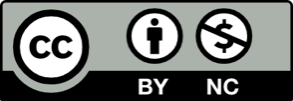 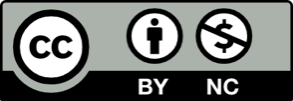 